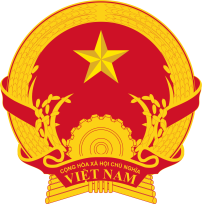 BỘ CÔNG THƯƠNGCHƯƠNG TRÌNH HỘI NGHỊ GIAO BAN XÚC TIẾN THƯƠNG MẠI VỚI HỆ THỐNG THƯƠNG VỤ VIỆT NAM Ở NƯỚC NGOÀI THÁNG 5/2023Chủ đề: Xúc tiến thương mại các mặt hàng quả vải và nhãn	Thời gian Hội nghị: Từ 14h00-17h00, Thứ Tư, ngày 31 tháng 5 năm 2023	Địa điểm: Trực tiếp tại Phòng 210, nhà B, 54 Hai Bà Trưng, Quận Hoàn Kiếm, Hà Nội, kết hợp  trực tuyến trên Zoom và livestream trên fanpage Facebook Cục Xúc tiến thương mạiThời gianNội dung chương trình13h30Mở phòng Hội nghị trực tuyến; Đón tiếp đại biểu14h00Giới thiệu đại biểu và chương trình Hội nghị  (Cục Xúc tiến thương mại)14h05Phát biểu khai mạcLãnh đạo Bộ Công Thương 14h15Phiên 1: Nhu cầu tiêu thụ các mặt hàng quả vải và nhãn của các địa phương và doanh nghiệp trong năm 2023Ông Trần Quang Tấn – Giám đốc Sở Công Thương Bắc GiangÔng Trần Văn Hảo – Giám đốc Sở Công Thương Hải Dương Ông Nguyễn Văn Thơ – Giám đốc Sở Công Thương Hưng Yên Bà Đỗ Thị Bích Châu – Phó Giám đốc Sở Công Thương Sơn La Ông Đặng Phúc Nguyên – Tổng Thư ký Hiệp hội Rau quả Việt Nam15h30Phiên 2: Thông tin về tình hình thị trường nước ngoài và các kế hoạch xúc tiến thương mại các mặt hàng vải và nhãn của Việt Nam với các thị trường nước ngoàiÔng Đỗ Ngọc Hưng – Tham tán thương mại, Thương vụ Việt Nam tại Hoa Kỳ Ông Nguyễn Hữu Quân – Chi nhánh Thương vụ Việt Nam tại Nam Ninh (Trung Quốc)Ông Lê Phú Cường – Tham tán thương mại, Thương vụ Việt Nam tại MalaysiaÔng Nguyễn Thanh Huy – Phụ trách Thương vụ Việt Nam tại Thái LanÔng Cao Xuân Thắng – Phụ trách Thương vụ Việt Nam tại SingaporeBà Vũ Thị Thúy – Phụ trách Thương vụ Việt Nam tại Hồng KôngBà Đinh Thị Hoàng Yến – Phụ trách Thương vụ Việt Nam tại Áo16h45 Kết luận Hội nghịLãnh đạo Bộ Công Thương17h00Kết thúc chương trình